Daily maths: days 1-4 day 5 = purple mash multiplication games. Eg day 1 WRM, day 1 VF and day 1 PSRWhite rose daily worksheets alongside the video they put up for each day. https://whiterosemaths.com/homelearning/year-5/ MAKE SURE YOU HAVE GOT THE RIGHT DAY!Then, complete a VF and a PS/R strip for each day. Remember to choose to do either strip a or b, you don’t have to do both for the varied fluency sheet (VF) and problem solving and reasoning sheet (PS/R) Complete the worksheets at your level:  GD - Blue E – Green (Unless you want to push yourself – try GD)  D – Yellow (If you feel secure try E) /Red So each day. One guided (by the video) worksheet, one strip of varied fluency (VF) and one problem solving and reasoning (PS/R).Don’t be afraid to challenge yourself!    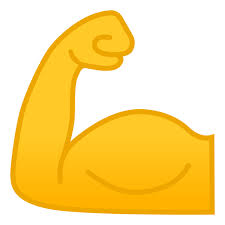 Maths is easier when you smile! 